15.IV.2021Witam  wszystkie  Pszczółki!Wczoraj była …..  (środa) a ja Was witam w czwarty dzień tygodnia- czyli w ……….  (czwartek).Witam te Pszczółki, które SAME SIĘ UBRAŁY-które nakryły stół do śniadania i zjadły bez grymaszenia śniadanie- witam również te Pszczółki, które „wstały lewą nogą” i są bez humoru. Witajcie!!!!Czas przetrzeć oczy i umyć ręce  przy ulubionej piosence. Możecie pochuchać na lustro i narysować buzię- w jakim jesteś dziś nastroju.Pamiętaj o zwrotach grzecznościowych przez cały dzień: proszę, dziękuję, przepraszam  oraz„Każda pszczółka duża czy małaporządek wokół siebie trzymała”Zabawa ruchowa: „Słuchaj”Zadanie pierwsze: Segregujemy odpady- jeśli nie pada zabawę można przeprowadzić na powietrzuPotrzebne będą: kosze/ worki (kolorowe) na segregowane odpady, różnorakie odpady do nauki segregacji np. gałązki, szklane butelki, kartony, plastikowe butelki itp. ( w zależności jakimi kolorami pojemników czy worków dysponujemy), coś do pisania i tyle kartek A4 ile uszykowaliście koszy/ worków.Załącznik 1-Czy znacie ten symbol?-Gdzie go można zobaczyć?- odszukajcie go na przygotowanych przez rodziców opakowaniach.-Czy wiecie co on oznacza? to symbol recyklingu. Recykling jest systemem organizacji obiegu materiałów, które mogą być wielokrotnie przetwarzane. Chodzi o ponowne wykorzystanie tych samych materiałów w celu ochrony środowiska przed zanieczyszczeniem- zaśmieceniem- i w celu ochrony surowców naturalnych, z których te materiały są wytwarzane oraz w celu obniżenia zużycia energii potrzebnej do ich wytworzenia.By możliwa była realizacja recyklingu, każdy powinien segregować odpady.-Czy wiecie na czym polega segregowanie odpadów?-Czy w domach segregujecie odpady?-Jak to robicie?-Gdzie wyrzucać butelki plastikowe, a gdzie papier? Zobaczcie rodzice przygotowali dla Was pomoce. Dziś są to różnego rodzaju odpady.Poproszę żeby rodzice przeczytali dzieciom a sobie przy okazji przypomnieli, do jakiego worka/ kosza co wrzucamy a czego nie wolno. ( proszę przeczytać tylko informacje dotyczące koszy/ worków w kolorze które uszykowaliście dla dzieci- pozostałe można później)PRZYPOMNIENIE:Do worka BRĄZOWEGO wrzucamy:-małe gałązki,-wygrabioną z trawnika trawę i liście.-obierki, skórki od warzyw i owoców-resztki pochodzenia roślinnego np. fusy po kawie, herbacie-no i oczywiście trawę, liście i drobne gałęzieNatomiast do brązowego worka NIE  WOLNO WRZUCAĆ: zwierzęcych resztek kuchennych ( np. kości), skorupek od jajek, odpadów zmieszanych, odchodów zwierzęcych, drewna, popiołu, żwiru, kamieni.Zabawa ruchowa- „Biegnij za piłką”Do NIEBIESKIEGO worka wrzucamy :-czyste opakowania papierowe, tekturę, karton-papier biurowy, zeszyty-gazety, katalogi, ulotki-kolorowe magazyny, książkiDo  NIEBIESKIEGO worka nie wrzucamy: paragonów sklepowych ( te do śmieci zmieszanych), zatłuszczonego i mokrego papieru, papieru foliowanego lub woskowanego, kalki technicznej, taśm klejących, opakowań papierowych z zawartością (z żywnością, wapnem, cementem),kartonów po napojach i mleku.Do ZIELONEGO  KOSZA  WKŁADAMY:-butelki po napojach, słoiki-szklane opakowania po kosmetykach.Natomiast nie wkładamy: ceramiki, porcelany, zniczy, luster, szyb, żarówek, reflektorów, szkła żaroodpornego.Do ŻÓŁTEGO  KOSZA  WKŁADAMY:-zgniecione i puste butelki po napojach,-opakowania plastikowe po kosmetykach i środkach czystości,-czyste kanistry plastikowe.Nie wkładamy: opakowań plastikowych po jogurcie, margarynie itp., doniczek, styropianu, tworzyw sztucznych pochodzenia medycznego, mokrych folii, opakowań po olejach i smarach, opakowań po środkach chwasto- i owadobójczych, reklamówek, worków foliowych i siatkowych.  PAMIĘTAJCIE : jeśli chcecie oddychać świeżym powietrzem, jeśli chcecie być zdrowi NIE  WOLNO  TYCH ŚMIECI  PALIĆ. -Teraz segregujcie właściwie te odpady układając je obok właściwego kosza/ worka.-4-5-l policzcie przy każdym koszu/ worku ile jest tych odpadów i narysujcie tyle kółek ile ich jest ( 5-l rodzice pod spodem napiszą cyfrę- ile było odpadów pod każdym koszem)
Np. 4-l                                        5-l   6-l- zapisują działanie np. były dwie butelki i wrzuciły do kosza/ worka dwie butelki- pytamy dzieci : ile zostało ( nic, zero)- ale zera jeszcze nie wpisujemy/nie pokazujemy                                                                 2-2=Wszystkie dzieci pytamy na koniec :ile zostało: butelek, pudełek, ……  (nic, zero)W taki sposób bawimy się, aż wszystkie odpady będą posegregowane.- Każda cyfra „mówi” nam ile czegoś jest lub ile było.  My posprzątaliśmy- posegregowaliśmy wszystkie odpady i nic nie zostało. Jest taka cyfra, za pomocą której możemy pokazać, że nic nie zostało, nic nie ma- to zero, a tak wygląda :0Opowiedzcie jak wygląda i spróbujcie narysować ją palcem.Dla porównania tak wygląda litera „o”OZałącznik 2Przyjrzyjcie się dokładnie obrazkom. Opowiedzcie co się stało. Rodziców poproszę by przeczytali dzieciom zdania pod obrazkami.Zadanie dla 4-lProszę dać dzieciom kartkę i coś do pisania oraz „pomoce matematyczne”- dziś to będą cukierki. Proszę dać ich pięć lub mniej.-Policzcie cukierki i narysujcie tyle kółek ile jest cukierków.-Teraz zjedzcie ile chcecie i skreślcie tyle kółek ile zjedliście.-Powiedz ile miałeś cukierków, ile zjadłeś, a ile ci zostało?( zadanie może potrwać cały dzień 😉- aż dzieci zjedzą wszystkie cukierki i będą mogły powiedzieć, że mają zero cukierków)Po zadaniu umyjcie zęby- one nie lubią słodyczy.Załącznik 3- dla dzieci 5-6-lZabawa ruchowa- „Biegnij za piłką”Zadanie drugie- - potrzebna będzie piłka, dwie kartki lub coś w kolorze czerwonym i zielonym, karton/miska/ wiadro- takiej wielkości by zmieściła się piłka. Zaproś do zabawy wszystkich, którzy są z Tobą w domu. Jeśli jest ładna pogoda,  zadanie wykonaj na powietrzu.1. „Samochody na skrzyżowaniu” – dzieci biegają a w dłoniach przed sobą trzymają piłkę-kierownicę. Kiedy rodzic podnosi czerwoną kartkę/ przedmiot samochody zatrzymują się. Kiedy podnosi kartkę/przedmiot zielony, samochody kontynuują jazdę. 4-5x 2. Dzieci w parach z rodzeństwem lub osoba dorosłą stoją do siebie tyłem. Podają sobie piłkę górą, a następnie dołem między nogami.  3. „Piłka w grze” – rzucamy do siebie piłkę dołem, potem z przed klatki piersiowej i na końcu znad głowy. 2-3x 4.„Dogoń piłkę”–Wyznaczamy linię startu na której stają dzieci i od której rodzic toczy piłkę. Dzieci biegają za piłką, łapią ją i odnoszą na linię startu. 2-3x5. Jak wyżej tylko dzieci biegną po piłkę na czworakach (kolana w górze). 6. Dzieci stoją swobodnie , podrzucają piłkę i próbują ją złapać oburącz.  7.”Do celu”-Dzieci/dorośli kolejno wrzucają piłkę do  karton/miska/ wiadro .3-4x „Każda pszczółka duża czy małaporządek wokół siebie trzymała”Zadania w książce:4-l załącznik nr 45-l – Zeszyt grafomotoryczny- str. 66, książka nr. 4- str. 156-l – załącznik „Kropki, kreski i litery”-karta 25, Książka Liczenie str. 65, 66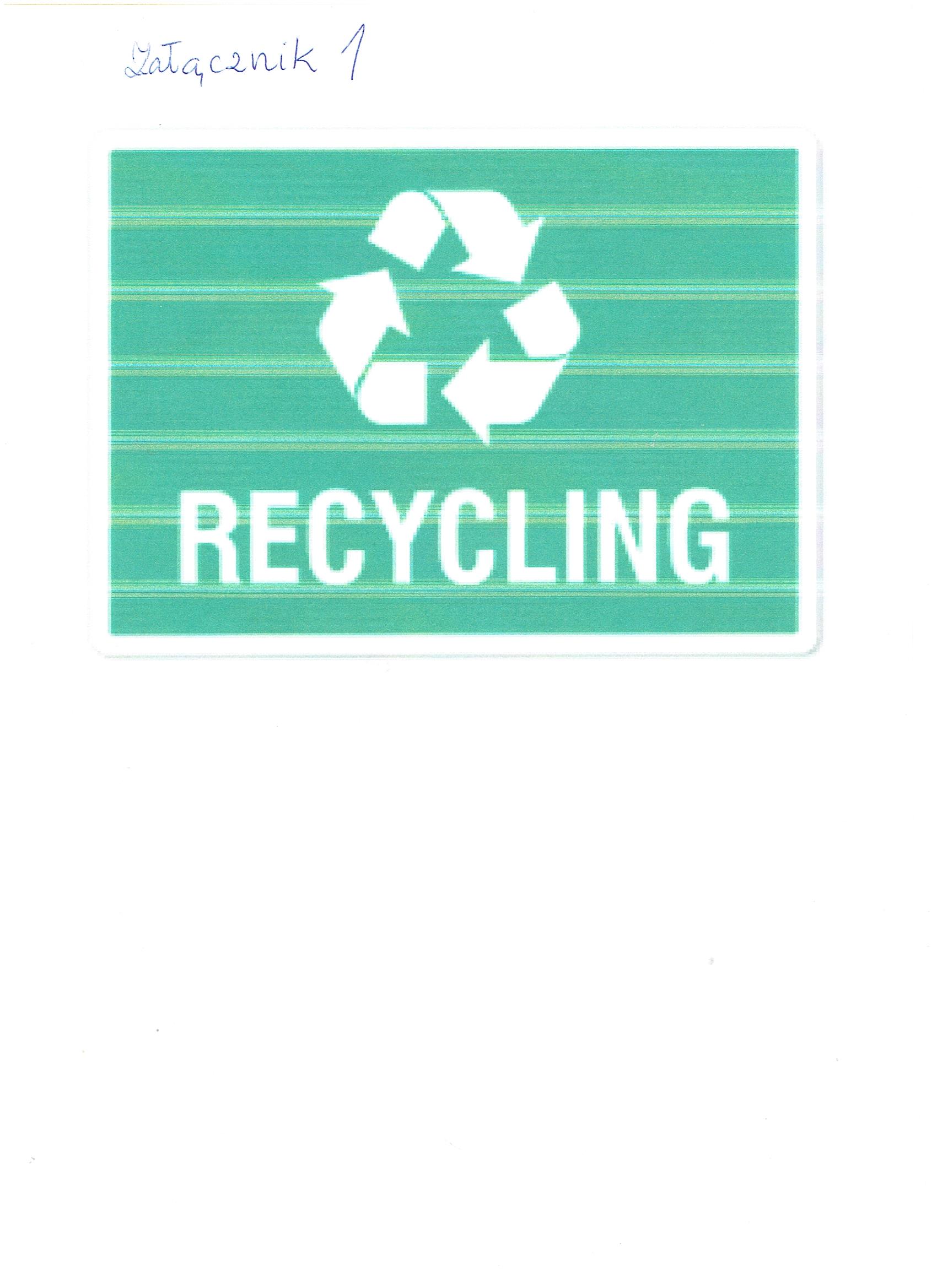 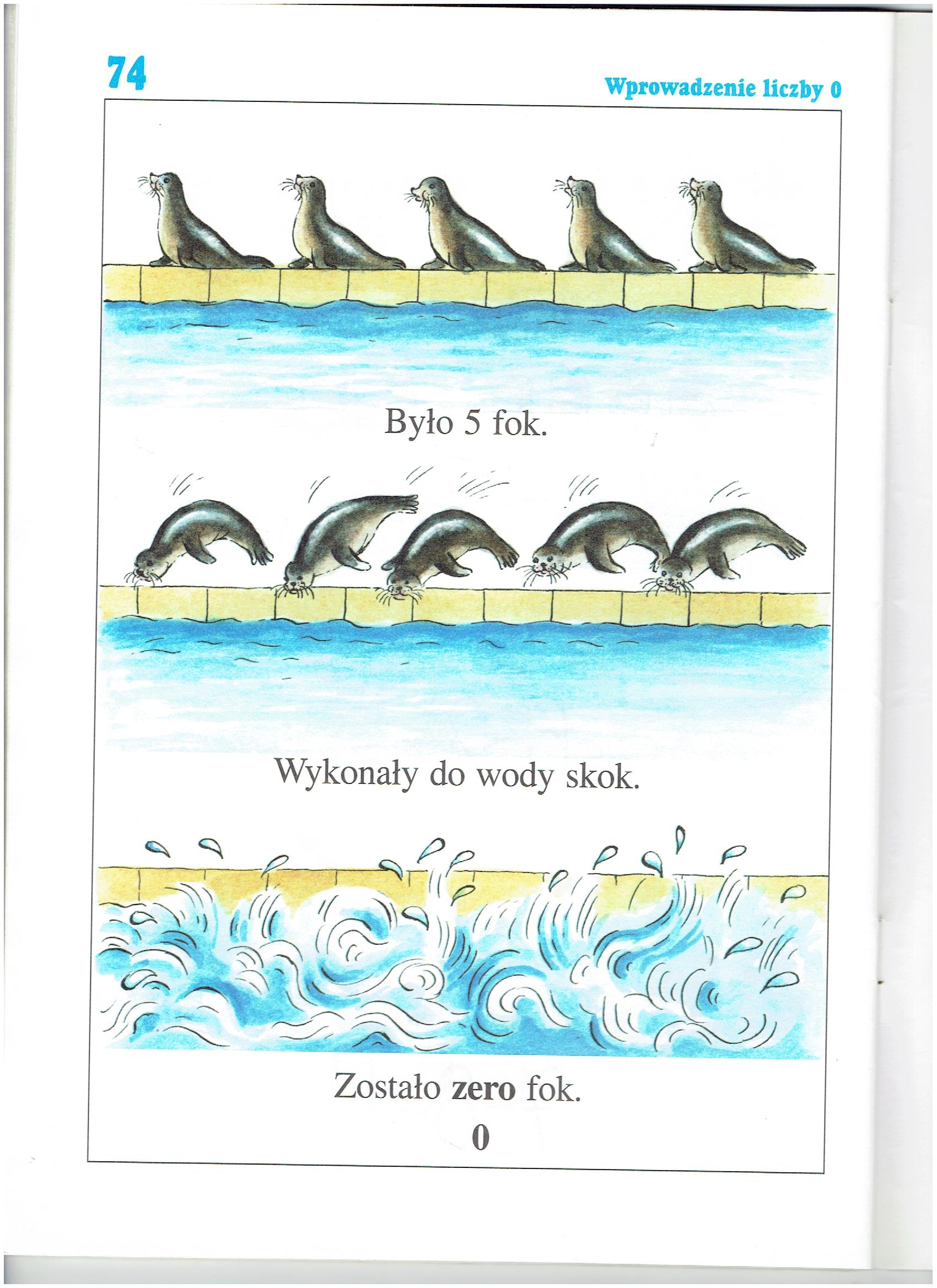 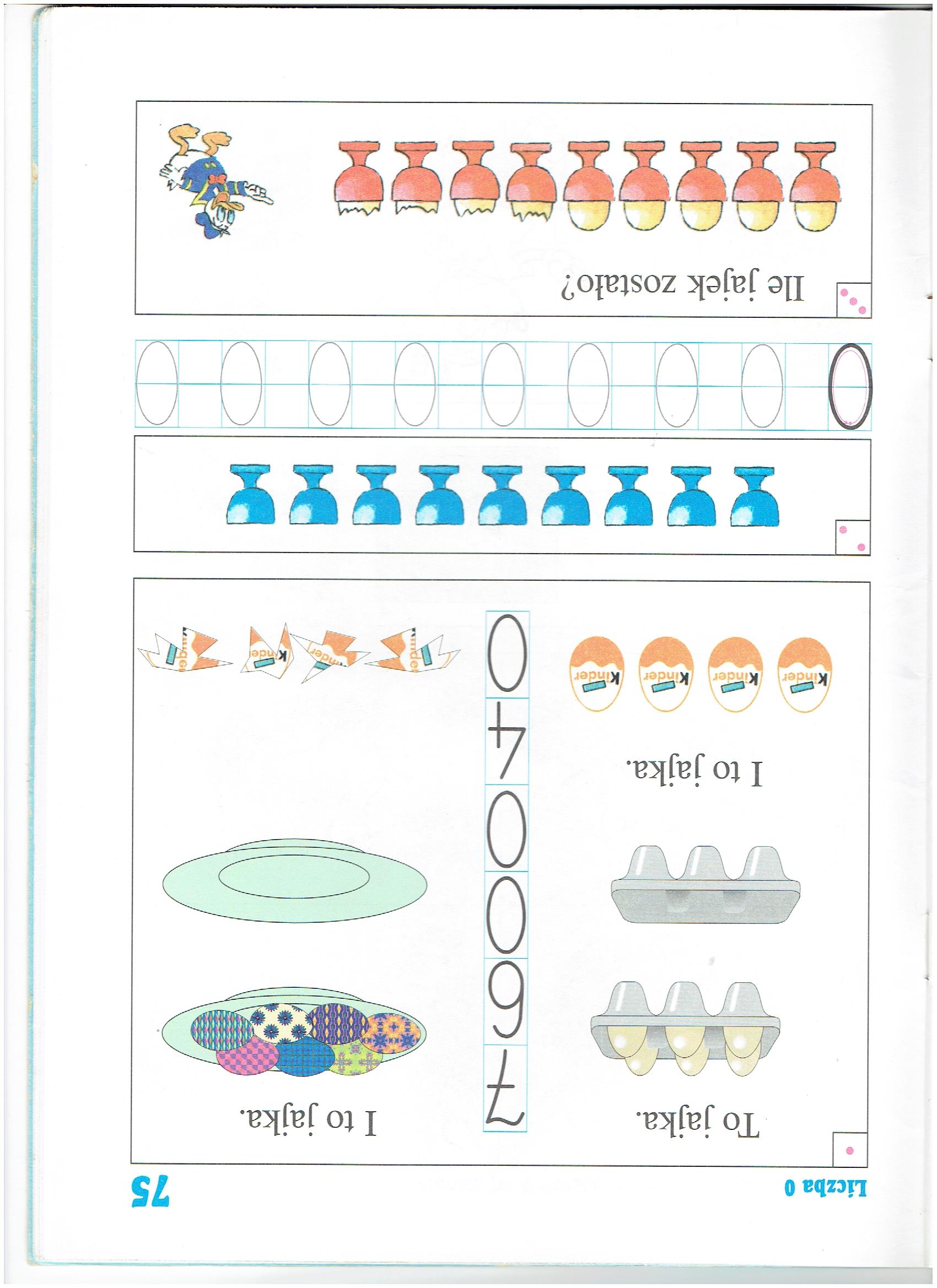 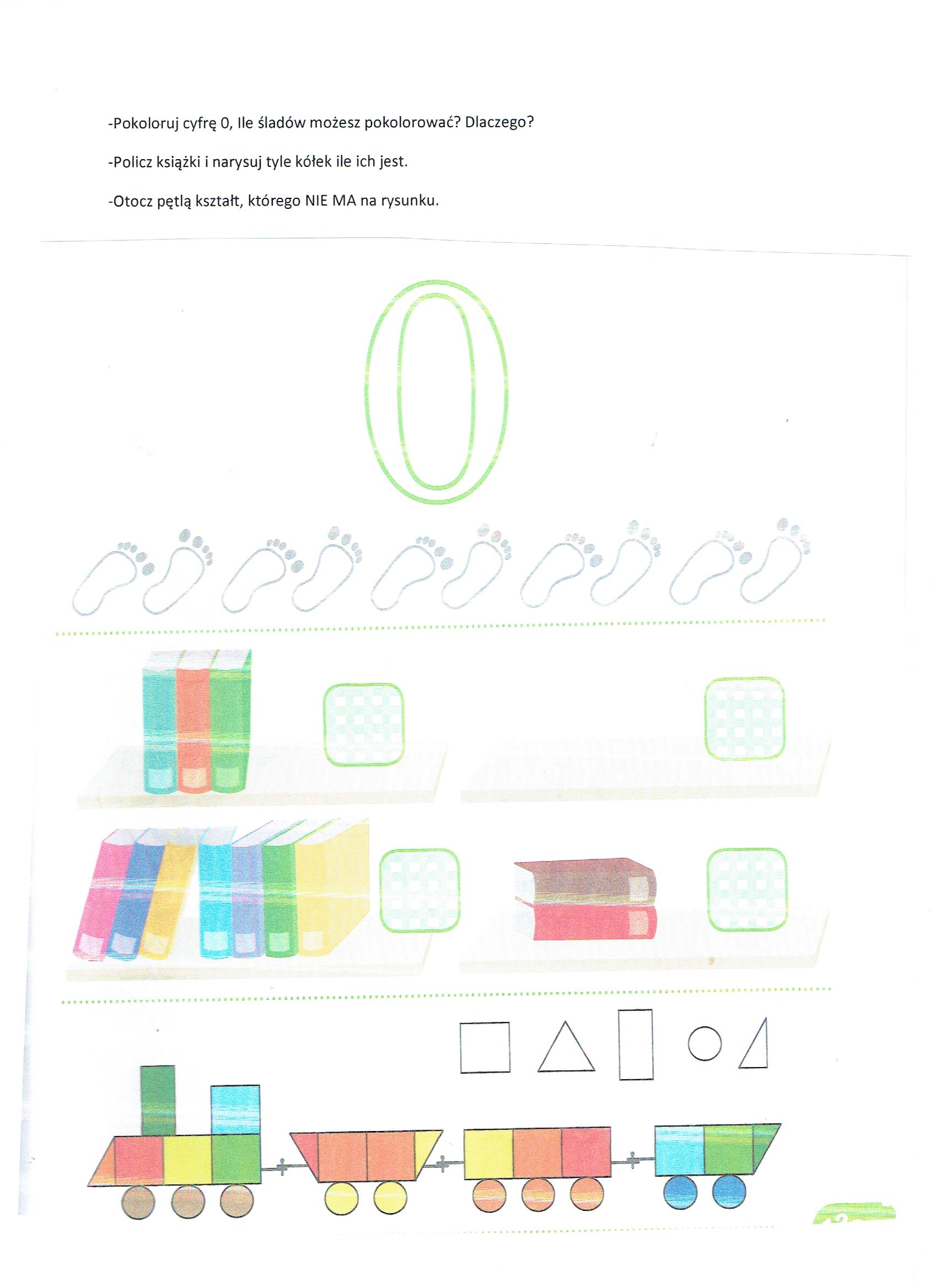 ..1